        РОСРЕЗИНОТЕХНИКА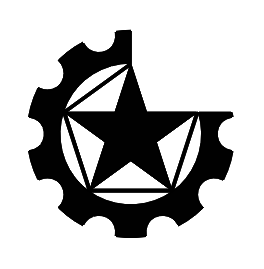                                           АДРЕС: 143983 Московская область г.Балашиха микрорайон Керамик ул.Керамическая 2А офис 403 а/я 16                                                    ТЕЛЕФОН: 8 (495) 544-85-03 ТЕЛ.ФАКС: 8 (495) 664-29-78  МОБ.ТЕЛЕФОН: 8 (925) 544-85-03                                                    E-MAIL: rosrez@mail.ru   HTTP: www.rosrez.ruЗАПЧАСТИ ДЛЯ ПИТАТЕЛЯ ПЛАСТИНЧАТОГО ТК-15 И ТК-16ЗАПЧАСТИ ДЛЯ ПИТАТЕЛЯ ПЛАСТИНЧАТОГО ТК-15 И ТК-16ЗАПЧАСТИ ДЛЯ ПИТАТЕЛЯ ПЛАСТИНЧАТОГО ТК-15 И ТК-16ЗАПЧАСТИ ДЛЯ ПИТАТЕЛЯ ПЛАСТИНЧАТОГО ТК-15 И ТК-16ЗАПЧАСТИ ДЛЯ ПИТАТЕЛЯ ПЛАСТИНЧАТОГО ТК-15 И ТК-16№ п/пНаименованиеНомер чертежаМасса, кг.Кол-во на машину, шт.1Ролик опорный СБТК-15А.0161040282Ролик102270471421283Полотно пластинТК-15.01.200650014Пластина (110Г13Л)ТК-15.01.20192665Пластина (35ХМЛ)ТК-15.01.20192666ПалецТК-15.01.20213247Вал приводнойТК-15.01.40052018ВалТК-15.01.40112019ПолумуфтаТК-15.014049110Шестерня m=12, z=16С-704-0-526111Корпус подшипника18212Подшипник 35205213ПриводТК-15А.03.000600114Полумуфта редуктораТК15А.03.0067115Шкив10604200068116ШкивТК-15А.03.00312117ШкивТК-15А.03.00240118Вал ведущий СБТК-15А.01.300550119Вал ведущий1060422003130120Шестерня m=12, z=58С-640-0-1126121Звездочка ведущая в Сб1060422100133222Звездочка t=210, z=8106042210153223Вал ведомый СБТК-15А.01.600390124Блок роликов СБТК-15.01.90065525Ролик поддерживающий в сб.ТК-15.01.7002510